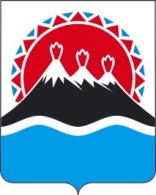 П О С Т А Н О В Л Е Н И ЕПРАВИТЕЛЬСТВА  КАМЧАТСКОГО КРАЯ             г. Петропавловск-КамчатскийПРАВИТЕЛЬСТВО ПОСТАНОВЛЯЕТ:1. Внести в часть 1.9 раздела 1 приложения к постановлению Правительства Камчатского края от 19.12.2008 № 440-П «Об утверждении Положения об Инспекции государственного экологического надзора Камчатского края» изменение, изложив ее в следующей редакции:«1.9. Место нахождения Инспекции (юридический адрес): 683024, г. Петропавловск-Камчатский, ул. Владивостокская, 2/1, офис 205.»2. Настоящее постановление вступает в силу через 10 дней после дня его официального опубликования и распространяется на правоотношения, возникшие с 19 декабря 2016 года.Губернатор Камчатского края						 В.И. ИлюхинСОГЛАСОВАНО:Заместитель Председателя Правительства Камчатского края – Министр рыбного хозяйства Камчатского края                                                                 В.М. ГалицынИ.о. руководителя Инспекции государственного экологического надзора Камчатского края 						        В.В. ЖиволудовНачальник Главного правового управления Губернатора и Правительства Камчатского края                                                                С.Н. ГудинИсп.: Авдошенко Сергей ВладимировичТел: 42-43-20Инспекция государственного экологического надзора Камчатского краяПояснительная запискак проекту постановления Правительства Камчатского края «О внесении изменения в приложение к постановлению Правительства Камчатского края от 19.12.2008 № 440-П «Об утверждении Положения об Инспекции государственного экологического надзора Камчатского края»Настоящий проект постановления Правительства Камчатского края подготовлен в связи с изменениями юридического адреса (места нахождения) Инспекции государственного экологического надзора Камчатского краяПроект постановления размещен 21.12.2016 на официальном сайте исполнительных органов государственной власти Камчатского края в сети Интернет для проведения в срок по 30.12.2016 независимой антикоррупционной экспертизы. По окончании данного срока экспертных заключений не поступило.Проект постановления не подлежит оценке регулирующего воздействия в соответствии с постановлением Правительства Камчатского края от 06.06.2013 № 233-П «Об утверждении Порядка проведения оценки регулирующего воздействия проектов нормативных правовых актов Камчатского края и экспертизы нормативных правовых актов Камчатского края».№О внесении изменений в постановление Правительства Камчатского края от 19.12.2008 № 440-П «Об утверждении Положения об Инспекции государственного экологического надзора Камчатского края»